ИНСТРУКЦИЯ ПО СБОРКЕ И ЭКСПЛУАТАЦИИ ЦВЕТОЧНИЦЫ КР-7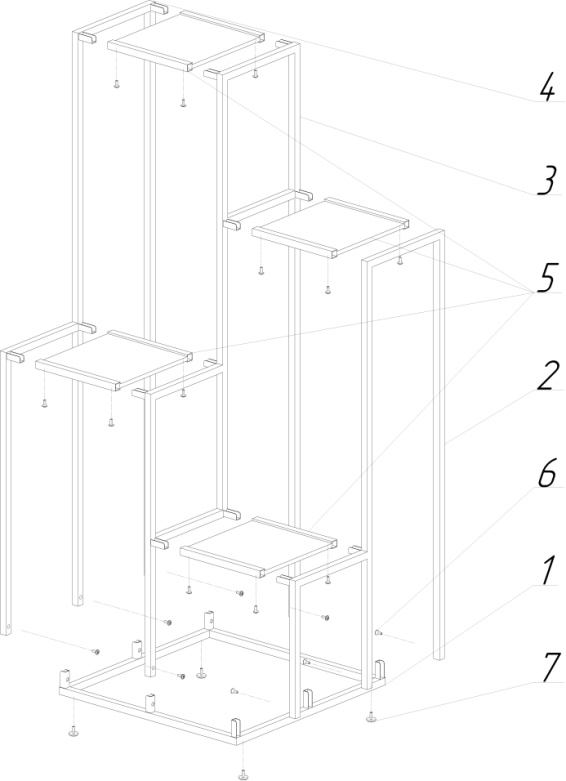 КОМПЛЕКТАЦИЯ ИЗДЕЛИЯСХЕМА СБОРКИ ИЗДЕЛИЯ:Внимательно посмотрите на рисунок. Возьмите основу (1), а также стойки (2-4). Присоедините стойки (2-4) к основе (1) и зафиксируйте соединения винтами (6).Возьмите платформы (5) и вставьте их между стойками (2-4), насадив их на кронштейны.В местах соединения платформ (5) со стойками (2-4) вкрутите винты (6).В нижнюю часть основы (1) вкрутите регуляторы опор (7).Изделие изготовлено в соответствии с ТУ 31.09.11-001-32672578-2018 Мебель металлическая Код ТН ВЭД ЕАЭС 9403 70 000 0, 9403 20 800 9, 9403 60 100 9, Серийный выпуск соответствует требованиям ТР ТС 025/2012 “О безопасности мебельной продукции”Инструкция по уходу: Протирать влажной салфеткой, смоченной моющим раствором. Вытирать чистой сухой тканью.Гарантийный срок службы: 12 месяцев со дня приобретения.Изготовитель: ООО «Райнер» 199106, г. Санкт-Петербург, Кожевенная линия, д. 27, корпус 1, лит. А, помещение 8Н-69, тел: (812)309-71-37№ на рисункеНаименование изделияКол-во1Основа12Правая стойка13Средняя стойка14Левая стойка15Платформы46Винт М6х16247Регуляторы опор48Ключ шестигранник1